Документация об открытом аукционена право заключения договора на осуществление торговой деятельности в нестационарном торговом объекте«Павильон» по адресу: город Москва, ЗАО, Дорогомилово, площадь Европы, земельный участок 1/2 (НТО № 9)специализация «Общественное питание»Дата открытого аукциона: «    »          202_ г.г. МоскваОглавлениеI. Извещение о проведении открытого аукциона на право заключения договора на осуществление торговой деятельности (оказание услуг) в нестационарном торговом объекте «Павильон» (НТО №9)по адресу: город Москва, ЗАО, Дорогомилово, площадь Европы, земельный участок 1/2на электронной торговой площадке в сети Интернет https://www.roseltorg.ru/1.1. Открытый аукцион проводится в соответствии с Гражданским кодексом Российской Федерации, Федеральным законом от 28.12.2009 № 381-ФЗ «Об основах государственного регулирования торговой деятельности в Российской Федерации», постановлением Правительства Москвы от 03.02.2011 № 26-ПП «О размещении нестационарных торговых объектов, расположенных в городе Москве на земельных участках, в зданиях, строениях и сооружениях, находящихся в государственной собственности», распоряжением Департамента жилищно-коммунального хозяйства города Москвы от 20.10.2023 № 01-01-14-371/23 «О внесении изменений в распоряжение Департамента от 27.04.2023 № 01-01-14-143/23», распоряжением Государственного бюджетного учреждения города Москвы «Автомобильные дороги»______________________.1.2. Инициатор проведения открытого аукциона: Государственное бюджетное учреждение города Москвы «Автомобильные дороги» (далее – ГБУ «Автомобильные дороги»).1.3. Организатор открытого аукциона: Департамент города Москвы по конкурентной политике.1.4. Предмет аукциона: Право на заключение договора на осуществление торговой деятельности в нестационарном торговом объекте «Павильон»:1.5. Начальная (минимальная) цена аукциона – 277 261 (двести семьдесят семь тысяч двести шестьдесят один) рубль 60 копеек, в том числе НДС 20% - 46 210 (сорок шесть тысяч двести десять) рублей 27 копеек.1.6. Сумма задатка в 8-кратном размере от начальной цены аукциона составляет 2 218 092 (два миллиона двести восемнадцать тысяч девяносто два) рубля 80 копеек.Порядок внесения и возврата задатка указан в Документации об открытом аукционе.1.7. Величина повышения начальной цены – «шаг аукциона» - 5%.1.8. Срок действия договора составляет 5 лет.1.9. Срок внесения первого платежа: в течение 3 (трех) рабочих дней после даты проведения открытого аукциона.1.10. Открытый аукцион проводится среди субъектов малого или среднего предпринимательства.1.11. Требования к содержанию и уборке территории указаны в Документации об открытом аукционе.2. Сроки, время подачи заявок на участие в открытомаукционе и проведения аукциона2.1. Начало приема заявок на участие в открытом аукционе - ___.__________ 20__ года в ___________ (время МСК).2.2. Окончание приема заявок на участие в открытом аукционе - ____._________ 20__ года в _______ (время МСК).2.3. Срок рассмотрения заявок на участие в открытом аукционе не может превышать одного рабочего дня с даты окончания срока подачи заявок на участие в открытом аукционе.2.4. Проведение открытого аукциона (дата и время начала приема предложений от участников открытого аукциона) - ___._________ 201__ года в _______ (время МСК).II. ОБЩИЕ ПОЛОЖЕНИЯ1. Основные термины и определенияДля целей настоящего открытого аукциона применяются следующие основные термины и определения:Документация об открытом аукционе - комплект документов, утвержденный Организатором открытого аукциона, содержащий информацию о предмете открытого аукциона, условиях и порядке его проведения, условиях и сроке подписания договора на осуществление торговой деятельности (оказание услуг) в нестационарном торговом объекте «Павильон», проект договора на осуществление торговой деятельности (оказание услуг) в нестационарном торговом объекте «Павильон».Сайт - часть информационного пространства в информационно-телекоммуникационной сети «Интернет» (далее - сеть «Интернет»), имеющая уникальное имя (адрес в сети «Интернет») и физически находящаяся на одном сервере, которую можно посмотреть с любого компьютера, подключенного к сети «Интернет» с помощью специальной программы.Предмет открытого аукциона - право заключения договора на осуществление торговой деятельности (оказание услуг) в нестационарном торговом объекте «Павильон».Инициатор проведения открытого аукциона - ГБУ «Автомобильные дороги».Организатор открытого аукциона - Департамент города Москвы по конкурентной политике.Оператор - юридическое лицо, владеющее сайтом в информационно-телекоммуникационной сети «Интернет» (далее - электронная площадка).Регистрация на электронной площадке - процедура заполнения персональных данных и присвоения персональных идентификаторов в виде имени и пароля, необходимых для авторизации на электронной площадке, при условии согласия с правилами пользования электронной площадкой.Открытая часть электронной площадки - раздел электронной площадки, находящийся в открытом доступе, не требующий регистрации на электронной площадке для работы в нем.Закрытая часть электронной площадки - раздел электронной площадки, доступ к которому имеют только зарегистрированные на электронной площадке Организатор открытого аукциона и участники продажи, позволяющий пользователям получить доступ к информации и выполнять определенные действия.«Личный кабинет» - персональный рабочий раздел на электронной площадке, доступ к которому может иметь только зарегистрированное на электронной площадке лицо путем ввода через интерфейс сайта идентифицирующих данных (имени пользователя и пароля).Открытый аукцион - торги на право заключения договора на осуществление торговой деятельности (оказание услуг) в нестационарном торговом объекте, право приобретения которого принадлежит участнику, предложившему в ходе торгов наиболее высокую цену, проводимые в виде аукциона, открытого по форме подачи предложений о цене, на котором подача заявок на участие в открытом аукционе и предложений производится только в электронной форме с помощью электронной площадки.Лот - право заключения договора на осуществление торговой деятельности (оказание услуг) в нестационарном торговом объекте, реализуемое в ходе проведения одной процедуры продажи (открытого аукциона).Заявитель - зарегистрированное на электронной площадке юридическое лицо или индивидуальный предприниматель, желающее принять участие в электронном аукционе, подавшее в установленном порядке заявку на участие в открытом аукционе и принимающее на себя обязательство выполнять условия открытого аукциона.Заявка на участие в открытом аукционе - является акцептом оферты, содержание которого соответствует условиям, установленным Документацией об открытом аукционе, и поданным в срок и по форме, также установленным Документацией об открытом аукционе.Участник открытого аукциона - Заявитель, допущенный к участию в открытом аукционе.Электронная подпись - реквизит электронного документа, предназначенный для защиты данного электронного документа от подделки, полученный в результате криптографического преобразования информации с использованием закрытого ключа электронной подписи и позволяющий идентифицировать владельца сертификата ключа подписи, а также установить отсутствие искажения информации в электронном документе.Электронный документ - документ, в котором информация представлена в электронно-цифровой форме, подписанный электронной подписью лица, имеющего право действовать от имени лица, направившего такой документ.Электронный образ документа - электронная копия документа, выполненного на бумажном носителе, заверенная электронной подписью лица, имеющего право действовать от имени лица, направившего такую копию документа.Электронное сообщение (электронное уведомление) - любое распорядительное или информационное сообщение или электронный документ, направляемый пользователями электронной площадки друг другу в процессе работы на электронной площадке.Электронный журнал - электронный документ, в котором Оператором посредством программных и технических средств электронной площадки фиксируется ход проведения процедуры открытого аукциона.«Шаг открытого аукциона» - установленная Инициатором проведения открытого аукциона и не изменяющаяся в течение всего открытого аукциона величина, составляющая 5 процентов начальной цены открытого аукциона, на которую в ходе процедуры открытого аукциона его участниками последовательно повышается начальная цена открытого аукциона.Победитель открытого аукциона - участник открытого аукциона, предложивший наиболее высокую цену.Участник, сделавший предпоследнее предложение о цене открытого аукциона, - участник открытого аукциона, сделавший предпоследнее предложение о цене открытого аукциона.Единственный участник - лицо, подавшее единственную заявку на участие в открытом аукционе, в случае если указанная заявка на участие в открытом аукционе соответствует требованиям и условиям, предусмотренным Документацией об открытом аукционе, а также лицо, признанное единственным участником открытого аукциона.Аукционная комиссия - комиссия, создаваемая Организатором открытого аукциона для проведения открытого аукциона, в составе не менее 5 человек.2. Порядок регистрации на электронной площадке2.1. Для обеспечения доступа к участию в открытом аукционе Заявителю необходимо пройти процедуру регистрации на электронной площадке.2.2. Регистрация на электронной площадке осуществляется без взимания платы.2.3. Регистрация на электронной площадке проводится в соответствии с Регламентом электронной площадки.2.4. Лицо, желающее зарегистрироваться на электронной площадке для участия в открытом аукционе, обеспечивает предоставление Оператору электронной площадки следующих документов:- согласие на обработку персональных данных, документ, удостоверяющий личность руководителя юридического лица или индивидуального предпринимателя, или их представителей;- документ, подтверждающий полномочия руководителя юридического лица (приказ, положение, протокол общего собрания или иное подтверждение в соответствии с учредительными документами юридического лица), или его копия;- доверенность представителя юридического лица или индивидуального предпринимателя действовать от имени юридического лица или индивидуального предпринимателя;- копия выписки из Единого государственного реестра юридических лиц, выданная не позднее 6 месяцев до даты представления документов, - для юридических лиц;- копия выписки из Единого государственного реестра индивидуальных предпринимателей, выданная не позднее 6 месяцев до даты представления документов, - для индивидуальных предпринимателей.2.5. Непредставление указанных документов является основанием для отказа в регистрации на электронной площадке.2.6. В случае изменения сведений, содержащихся в указанных документах, лицо, зарегистрированное на электронной площадке для участия в открытом аукционе, обязано предоставить Оператору документы, содержащие измененные сведения.3. Стартовые условия проведения открытого аукциона на правозаключения договора на осуществление торговой деятельности (оказание услуг) в нестационарном торговом объекте «Павильон» (НТО № 9) 
по адресу: город Москва, площадь Европы, земельный участок 1/2 на электронной торговой площадке в сети Интернет https://www.roseltorg.ru/Округ: Западный административный города Москвы.Муниципальное образование: район Дорогомилово.Критерий определения победителя: наибольший предложенный размер ежемесячной платы на право заключения договора на осуществление торговой деятельности в нестационарном торговом объекте: «Павильон» (далее - Договор).Площадь нестационарного торгового объекта – 180,04 кв.м. (100,19 кв.м. - площадь круглогодичного использования, 79,85 кв.м. - площадь сезонного использования 
(с 1 апреля по 1 ноября).Начальная цена аукциона (ежемесячный размер платы на право заключения договора на осуществление торговой деятельности в нестационарном торговом объекте «Павильон») 
- 277 261 (двести семьдесят семь тысяч двести шестьдесят один) рубль 60 копеек, 
в том числе НДС 20% - 46 210 (сорок шесть тысяч двести десять) рублей 27 копеек.Устанавливаются следующие условия перечисления в бюджет города Москвы платы по Договору:- задаток, вносимый для участия в аукционе, засчитывается в счет исполнения обязательств по договору (в порядке установленном п. 41 приложения 2 к постановлению Правительства Москвы от 03.02.2011 № 26-ПП «О размещении нестационарных торговых объектов, расположенных в городе Москве на земельных участках, в зданиях, строениях и сооружениях, находящихся в государственной собственности»);- в случае, если размер задатка меньше размера платы за право осуществления торговой деятельности за 6 месяцев, сложившейся по результатам аукциона, Предприниматель в течение 3 (трех) рабочих дней со дня размещения на электронной площадке протокола о результатах аукциона вносит денежные средства в размере разницы между размером задатка и размером платы за 6 месяцев, сложившейся по результатам аукциона, в бюджет города Москвы по указанным реквизитам;- указанные денежные средства засчитываются в счет исполнения обязательств по оплате Договора за последние месяцы периода размещения Объекта с учетом корректировки ежемесячного размера платы на право заключения договора на осуществления торговой деятельности (оказание услуг) в Объекте на индекс потребительских цен.Реквизиты для зачисления платы: получатель – л/с 2602041000451133 в Департаменте финансов города Москвы ГУ Банка России по ЦФО//УФК по г. Москве г. Москва; БИК 004525988; Казначейский счет 03224643450000007300; Единый казначейский счет 40102810545370000003 - «Плата на осуществление торговой деятельности в нестационарном торговом объекте» КБК 02000000000131131022, ОКТМО 45348000. Указанные денежные средства, внесенные в качестве платы за право осуществления торговой деятельности в Объекте в случае расторжения договора в одностороннем порядке, не возвращаются.С момента подписания акта приема-передачи нестационарного торгового объекта сумма платы на право заключения Договора, определенная по итогам аукциона, перечисляется победителем аукциона за каждый месяц периода размещения объекта в течение срока действия Договора не позднее 5-го числа текущего месяца, за текущий месяц;В течение первого года оплата производится по цене, сложившейся в результате открытого аукциона, в последующие годы размер платы индексируется не чаще одного раза в год с применением индекса потребительских цен, указанного в прогнозе социально-экономического развития города Москвы на очередной финансовый год и плановый период, разрабатываемого Департаментом экономической политики и развития города Москвы. Прогноз социально-экономического развития города Москвы на очередной финансовый год и плановый период с указанием основных макроэкономических показателей города Москвы на предстоящий и среднесрочный периоды размещен на официальном сайте Департамента экономической политики и развития города Москвы в подразделе «Социально-экономическое развитие» раздела «Деятельность».Инициатор сообщает победителю открытого аукциона о корректировке платы за размещение Объекта путем направления уведомления.Индексированная плата по Договору не может быть пересмотрена в сторону уменьшения.Срок действия Договора – 5 лет с даты подписания сторонами Договора.Договор считается заключенным с даты подписания сторонами Договора.Условия заключенного Договора в части начисления платы применяются с даты подписания сторонами акта приема-передачи нестационарного торгового объекта.Договор заключается в срок не ранее 10 и не позднее 20 дней с даты размещения на электронной площадке протокола о результатах отрытого аукциона при условии представления в Департамент города Москвы по конкурентной политике платежного поручения (с отметкой банка) об оплате суммы за последние 6 месяцев, определенной по результатам открытого аукциона.Передача нестационарного торгового объекта производится по акту приема-передачи, который подписывается победителем открытого аукциона и Инициатором. Задаток для участия в открытом аукционе установлен в размере – 2 218 092 (два миллиона двести восемнадцать тысяч девяносто два) рубля 80 копеек.Шаг аукциона – 5%.В случае уклонения победителя открытого аукциона от подписания Договора, Договор подписывается с участником, сделавшим предпоследнее ценовое предложение о размере платы на право заключения Договора. В случае отказа от подписания Договора победителя и участника открытого аукциона, сделавшего предпоследнее предложение, задатки не возвращаются и подлежат перечислению в бюджет города Москвы.По истечении срока действия Договора предприниматель должен вернуть нестационарный торговый объект в том состоянии, в котором он его получил, с учетом износа.Передача или уступка права на осуществление торговой деятельности в нестационарном торговом объекте третьим лицам не допускается.Победитель открытого аукциона обязан в надлежащем виде содержать и убирать территорию, прилегающую к нестационарному торговому объекту. Требования к содержанию и уборке территории содержаться в проекте Договора. 4. Порядок ознакомления с документами4.1. Извещение о проведении открытого аукциона и Документация об открытом аукционе размещаются на официальном сайте Российской Федерации для размещения информации о проведении торгов www.torgi.gov.ru/new/, на официальном сайте Организатора открытого аукциона - Департамента города Москвы по конкурентной политике www.mos.ru/tender, на официальном сайте Инициатора проведения открытого аукциона http://gbuador.ru/, на электронной площадке.4.2. Любое заинтересованное лицо со дня начала приема заявок на участие в открытом аукционе вправе обратиться за разъяснениями положений Документации об открытом аукционе к Организатору открытого аукциона с использованием средств электронной площадки.Такой запрос в режиме реального времени направляется в «личный кабинет» Организатора открытого аукциона для рассмотрения при условии, что запрос поступил Организатору открытого аукциона не позднее 10 (десяти) дней до окончания подачи заявок на участие в открытом аукционе.В течение 2 (двух) рабочих дней со дня поступления запроса Организатор открытого аукциона предоставляет Оператору для размещения в открытом доступе разъяснение с указанием предмета запроса, но без указания лица, от которого поступил запрос.5. Отмена открытого аукциона, внесение измененийв Извещение о проведении открытого аукционаи Документацию об открытом аукционе5.1. Инициатор проведения открытого аукциона вправе:5.1.1. Принять решение о внесении изменений в Извещение о проведении открытого аукциона и Документацию об открытом аукционе не позднее чем за 5 (пять) рабочих дней до даты окончания подачи заявок на участие в открытом аукционе.Изменения размещаются на официальном сайте Российской Федерации для размещения информации о проведении торгов www.torgi.gov.ru/new/, на официальном сайте Организатора открытого аукциона www.mos.ru/tender/, на официальном сайте Инициатора проведения открытого аукциона http://gbuador.ru и в открытой части электронной площадки в течение одного дня со дня принятия соответствующего решения.При внесении изменений в Извещение о проведении открытого аукциона и в Документацию об открытом аукционе срок подачи заявок на участие в открытом аукционе должен быть продлен на такой срок, чтобы со дня размещения на официальном сайте Российской Федерации, на электронной площадке, официальном сайте Инициатора проведения открытого аукциона и Организатора открытого аукциона изменений, внесенных в Извещение о проведении открытого аукциона и Документацию об открытом аукционе, до даты окончания подачи заявок на участие в открытом аукционе было не менее 15 календарных дней.При этом Организатор открытого аукциона не несет ответственность в случае, если Заявитель не ознакомился с изменениями, внесенными в Извещение о проведении открытого аукциона и Документацию об открытом аукционе, размещенными надлежащим образом.5.1.2. Отказаться от проведения открытого аукциона в срок не позднее чем за 3 (три) календарных дня до дня проведения открытого аукциона.Извещение об отказе в проведении открытого аукциона размещается на официальном сайте Российской Федерации для размещения информации о проведении торгов www.torgi.gov.ru, на официальном сайте Организатора открытого аукциона www.torgi.gov.ru/new/, на официальном сайте Инициатора проведения открытого аукциона http://gbuador.ru и в открытой части электронной площадки в течение одного дня со дня принятия соответствующего решения.5.2. Оператор в течение одного рабочего дня со дня размещения Извещения об отказе в проведении открытого аукциона извещает участников открытого аукциона об отказе в проведении открытого аукциона и разблокирует денежные средства, в отношении которых осуществлено блокирование операций по счету участника открытого аукциона, в размере суммы задатка на участие в открытом аукционе.6. Требования к участникам открытого аукциона6.1. Участником открытого аукциона может быть юридическое лицо независимо от организационно-правовой формы, формы собственности, места нахождения и места происхождения капитала или индивидуальный предприниматель, являющиеся субъектом малого или среднего предпринимательства (в случае проведения открытого аукциона среди субъектов малого или среднего предпринимательства), претендующие на заключение договора и подавшие заявку на участие в открытом аукционе.6.2. Участники открытого аукциона должны соответствовать требованиям, установленным законодательством Российской Федерации к таким участникам, не иметь невыполненных обязательств перед городом Москвой.7. Порядок, форма подачи заявок на участиев открытом аукционе и срок отзыва заявокна участие в открытом аукционе7.1. Заявка на участие в открытом аукционе направляется Заявителем Оператору в форме электронного документа (приложение 1 к Документации об открытом аукционе). Поступление указанной заявки на участие в открытом аукционе является поручением о блокировке операций по счету такого заявителя, открытому для проведения операций по обеспечению участия в открытых аукционах, в отношении денежных средств в размере суммы задатка на участие в открытом аукционе.7.2. Оператор отказывает в приеме заявки на участие в открытом аукционе в случае:- предоставления заявки на участие в открытом аукционе, подписанной электронной цифровой подписью лица, не имеющего права действовать от имени заявителя;- отсутствия на счете, предназначенном для проведения операций по обеспечению участия в открытых аукционах, заявителя, подавшего заявку на участие в открытом аукционе, денежных средств в размере суммы задатка, в отношении которых не осуществлено блокирование операций по счету Оператором;- подачи одним заявителем двух и более заявок на участие в открытом аукционе при условии, что поданные ранее заявки на участие в открытом аукционе заявителем не отозваны. В этом случае заявителю возвращаются все поданные заявки на участие в открытом аукционе;- получения заявки на участие в открытом аукционе после дня и времени окончания срока подачи заявок на участие в открытом аукционе.Отказ в приеме заявки на участие в открытом аукционе по иным основаниям не допускается.7.3. В течение одного часа со дня получения заявки на участие в открытом аукционе Оператор осуществляет блокирование операций по счету для проведения операций по обеспечению участия в открытом аукционе заявителя, подавшего такую заявку на участие в открытом аукционе, в отношении денежных средств в размере суммы задатка на участие в открытом аукционе, присваивает ей порядковый номер и подтверждает в форме электронного документа, направляемого Заявителю, подавшему заявку на участие в открытом аукционе, ее получение с указанием присвоенного ей порядкового номера.7.4. Заявка на участие в открытом аукционе должна содержать согласие заявителя с условиями Документации об открытом аукционе.Не допускается включение в заявку на участие в открытом аукционе сведений о фирменном наименовании (наименовании), об организационно-правовой форме, о месте нахождения, почтовом адресе (для юридического лица), фамилии, имени, отчестве, паспортных данных, сведений о месте жительства (для индивидуального предпринимателя), номере контактного телефона, адресе электронной почты, идентификационном номере налогоплательщика.7.5. Одно лицо имеет право подать только одну заявку на участие в открытом аукционе на один лот.7.6. Заявки на участие в открытом аукционе подаются на электронную площадку начиная с даты начала приема заявок на участие в открытом аукционе до времени и даты окончания приема заявок на участие в открытом аукционе, указанных в Извещении о проведении открытого аукциона.7.7. Заявки на участие в открытом аукционе с прилагаемыми к ним документами, поданные с нарушением установленного срока, а также заявки на участие в открытом аукционе с незаполненными полями на электронной площадке не регистрируются программными средствами.7.8. При приеме заявок на участие в открытом аукционе от Заявителя Оператор обеспечивает конфиденциальность данных о Заявителях и участниках, за исключением случая направления электронных документов Организатору открытого аукциона, регистрацию заявок на участие в открытом аукционе и прилагаемых к ним документов в журнале приема заявок на участие в открытом аукционе.В течение одного часа со времени поступления заявки на участие в открытом аукционе Оператор сообщает Заявителю о ее поступлении путем направления уведомления в личный кабинет.7.9. Заявитель имеет право отозвать принятую Оператором заявку на участие в открытом аукционе до дня окончания срока приема заявок на участие в открытом аукционе. Со дня регистрации отзыва заявки на участие в открытом аукционе Оператор прекращает блокировку операций по счету для проведения операций по обеспечению участия в открытом аукционе в отношении денежных средств Заявителя в размере суммы задатка на участие в открытом аукционе.В случае отзыва заявки на участие в открытом аукционе участником открытого аукциона в срок позднее дня окончания срока приема заявок на участие в открытом аукционе прекращение блокировки операций по счету для проведения операций по обеспечению участия в открытом аукционе в отношении денежных средств в размере суммы задатка на участие в открытом аукционе осуществляется Оператором в течение одного рабочего дня со дня подписания протокола о результатах открытого аукциона, за исключением победителя открытого аукциона и участника открытого аукциона, сделавшего предпоследнее предложение о цене открытого аукциона.7.10. Изменение заявки на участие в открытом аукционе допускается только путем подачи Заявителем новой заявки на участие в открытом аукционе в установленные в Извещении о проведении открытого аукциона сроки о проведении открытого аукциона, при этом первоначальная заявка на участие в открытом аукционе должна быть отозвана.8. Условия допуска к участию в открытом аукционе8.1. Аукционная комиссия проверяет заявки на участие в открытом аукционе. Срок рассмотрения заявок на участие в открытом аукционе не может превышать одного рабочего дня с даты окончания срока подачи заявок на участие в открытом аукционе.По результатам рассмотрения заявок на участие в открытом аукционе аукционная комиссия принимает решение о допуске Заявителя, подавшего заявку на участие в открытом аукционе, или об отказе в допуске к участию в таком открытом аукционе.8.2. Заявитель открытого аукциона не допускается к участию в нем в случае:1) отсутствия в составе заявки на участие в открытом аукционе согласия участника открытого аукциона с условиями Документации об открытом аукционе;2) наличия в заявке на участие в открытом аукционе сведений о фирменном наименовании (наименовании), об организационно-правовой форме, о месте нахождения, почтовом адресе (для юридического лица), фамилии, имени, отчестве, паспортных данных, сведений о месте жительства (для индивидуального предпринимателя), номере контактного телефона, адресе электронной почты, идентификационном номере налогоплательщика;3) несоответствия заявки на участие в открытом аукционе утвержденным требованиям;4) наличия сведений о Заявителе, об учредителях (участниках) Заявителя, о членах коллегиальных исполнительных органов Заявителя, лицах, исполняющих функции единоличного исполнительного органа Заявителя, являющегося юридическим лицом, в реестре недобросовестных участников открытого аукциона.Отказ в допуске к участию в открытом аукционе по иным основаниям не допускается.8.3. По результатам рассмотрения заявок на участие в открытом аукционе аукционная комиссия оформляет протокол рассмотрения заявок на участие в таком открытом аукционе, подписываемый всеми присутствующими на заседании аукционной комиссии ее членами, в срок не позднее даты окончания срока рассмотрения данных заявок на участие в открытом аукционе.Указанный протокол в срок не позднее даты окончания срока рассмотрения заявок на участие в открытом аукционе направляется Организатором открытого аукциона Оператору электронной площадки.8.4. В течение одного часа со дня поступления Оператору протокола рассмотрения заявок на участие в открытом аукционе Оператор направляет каждому Заявителю, подавшему заявку на участие в нем, уведомление о решении, принятом в отношении поданной им заявки на участие в открытом аукционе.В случае если аукционной комиссией принято решение об отказе в допуске Заявителя к участию в таком открытом аукционе, уведомление об этом решении должно содержать обоснование его принятия, в том числе с указанием положений Документации об открытом аукционе, которым не соответствует данная заявка на участие в открытом аукционе.9. Проведение открытого аукциона9.1. Регламент проведения процедуры открытых аукционов определяется Оператором открытого аукциона.9.2. Результаты открытого аукциона оформляются Оператором открытого аукциона протоколом, который должен содержать адрес электронной площадки, дату, время начала и окончания открытого аукциона, начальную цену открытого аукциона, предложения о цене открытого аукциона победителя открытого аукциона и участника открытого аукциона, сделавшего предпоследнее предложение о цене открытого аукциона, с указанием времени поступления данных предложений и порядковых номеров, присвоенных заявкам на участие в открытом аукционе.9.3. Протокол проведения открытого аукциона размещается Оператором на электронной площадке в течение 30 минут после окончания открытого аукциона.9.4. Оператор в течение одного часа после размещения протокола о проведении открытого аукциона на электронной площадке предоставляет Организатору открытого аукциона и Инициатору проведения открытого аукциона сведения о победителе открытого аукциона и участнике открытого аукциона, сделавшем предпоследнее предложение о цене открытого аукциона, содержащие информацию о фирменном наименовании (наименовании), об организационно-правовой форме, о месте нахождения, почтовом адресе (для юридического лица), основном государственном регистрационном номере (основном государственном регистрационном номере индивидуального предпринимателя), фамилии, имени, отчестве, паспортных данных, сведения о месте жительства (для индивидуального предпринимателя), номере контактного телефона, адресе электронной почты, идентификационном номере налогоплательщика, с указанием порядкового номера, присвоенного заявке на участие в открытом аукционе.9.5. Результаты открытого аукциона оформляются Организатором открытого аукциона протоколом о результатах открытого аукциона, который должен содержать сведения о победителе открытого аукциона и участнике открытого аукциона, сделавшем предпоследнее предложение о цене открытого аукциона, содержащие информацию о фирменном наименовании (наименовании), об организационно-правовой форме, о месте нахождения, почтовом адресе (для юридического лица), основном государственном регистрационном номере (основном государственном регистрационном номере индивидуального предпринимателя), фамилии, имени, отчестве (для индивидуального предпринимателя), номере контактного телефона, адресе электронной почты, идентификационном номере налогоплательщика, с указанием порядкового номера, присвоенного заявке на участие в открытом аукционе.9.6. В течение дня, следующего за днем подписания протокола о результатах открытого аукциона или о признании открытого аукциона несостоявшимся, такой протокол размещается на официальном сайте Российской Федерации для размещения информации о проведении торгов www.torgi.gov.ru/new/, на официальном сайте Организатора открытого аукциона - Департамента города Москвы по конкурентной политике www.mos.ru/tender/, на официальном сайте Инициатора проведения аукциона http://gbuador.ru, на электронной площадке.9.7. В течение одного часа после размещения на электронной площадке протокола о результатах открытого аукциона Оператор направляет уведомления о результатах аукциона победителю открытого аукциона и участнику открытого аукциона, сделавшему предпоследнее предложение о цене открытого аукциона.9.8. Протокол о результатах открытого аукциона подлежит хранению Организатором открытого аукциона и Инициатором проведения открытого аукциона не менее трех лет по окончании срока действия договора.10. Порядок внесения и возврата задатка10.1. Извещение о проведении открытого аукциона и условиях его проведения является условием публичной оферты в соответствии со статьей 437 Гражданского кодекса Российской Федерации. Подача Заявителем заявки на участие в открытом аукционе и перечисление задатка являются акцептом такой оферты, и договор о задатке считается заключенным в установленном порядке.10.2. Задаток для участия в открытом аукционе служит обеспечением исполнения обязательства победителя открытого аукциона по заключению договора и вносится единым платежом на расчетный счет Заявителя, открытый при регистрации на электронной площадке.Задаток, внесенный победителем открытого аукциона, не возвращается, а засчитывается в счет обязательств по договору.10.2.1. В случае если размер задатка меньше размера оплаты за последние шесть месяцев, определенной по итогам открытого аукциона, недостающая сумма перечисляется победителем открытого аукциона в течение трех рабочих дней после даты проведения открытого аукциона с предоставлением копии соответствующего платежного поручения в Департамент города Москвы по конкурентной политике.10.2.2. В случае если размер задатка превышает размер оплаты за последние шесть месяцев, определенной по итогам открытого аукциона, сумма, превышающая размер оплаты, возвращается на счет победителя открытого аукциона.10.3. Оператор в течение одного рабочего дня со дня подписания протокола о результатах открытого аукциона обязан разблокировать внесенные в качестве задатка денежные средства участников открытого аукциона, за исключением победителя открытого аукциона и участника открытого аукциона, сделавшего предпоследнее предложение о цене открытого аукциона.10.4. В течение одного рабочего дня после подписания договора победителем Организатор открытого аукциона уведомляет Оператора о необходимости возврата задатка участнику открытого аукциона, сделавшему предпоследнее предложение о цене открытого аукциона, на счет такого участника. Оператор в течение одного рабочего дня после уведомления Организатором открытого аукциона обязан разблокировать внесенные в качестве задатка денежные средства участника открытого аукциона, сделавшего предпоследнее предложение о цене открытого аукциона.10.5. В случае если победитель и (или) участник открытого аукциона, сделавший предпоследнее предложение о цене открытого аукциона, не подписал проект договора в срок и на условиях, предусмотренных Документацией об открытом аукционе, протоколом открытого аукциона, и не осуществил платеж в соответствии с п. 10.2.1 настоящей Документации об открытом аукционе, победитель и (или) участник открытого аукциона, сделавший предпоследнее предложение о цене открытого аукциона, признаются уклонившимися от заключения договора и денежные средства, внесенные ими в качестве задатка, не возвращаются и подлежат перечислению в бюджет города Москвы.10.6. В случае наличия сведений о победителе аукциона, участнике аукциона, сделавшем предпоследнее предложение о цене аукциона, либо о единственном участнике в реестре недобросовестных участников аукциона договор с победителем аукциона, участником аукциона, сделавшим предпоследнее предложение о цене аукциона, либо единственным участником не заключается, при этом денежные средства, внесенные ими в качестве задатка, не возвращаются.11. Порядок заключения договора11.1. По результатам открытого аукциона в письменной форме заключается договор на условиях, указанных в Извещении о проведении открытого аукциона и Документации об открытом аукционе, по цене, предложенной победителем открытого аукциона.11.2. В срок не ранее 10 дней со дня размещения на электронной площадке протокола о результатах открытого аукциона Организатор открытого аукциона направляет Инициатору проведения открытого аукциона для заключения подписанный победителем проект договора, который составляется путем включения цены договора, предложенной участником открытого аукциона, с которым заключается договор, в проект договора, прилагаемый к Документации об открытом аукционе. При этом размер платы подлежит корректировке не чаще одного раза в год на коэффициент дефлятор, ежегодно утверждаемый Минэкономразвития России.11.3. В течение трех рабочих дней с даты заключения договора, Инициатор проведения открытого аукциона направляет Организатору открытого аукциона сведения о заключенном договоре. Организатор открытого аукциона размещает подписанный сторонами договор на электронной площадке.Договор может быть заключен не ранее чем через 10 дней и в срок не позднее 20 дней с даты размещения на электронной площадке протокола о результатах открытого аукциона, при условии предоставления участником открытого аукциона, с которым заключается договор, в Департамент города Москвы по конкурентной политике копии платежного поручения (с отметкой банка) об оплате недостающей суммы в соответствии с п.10.2.1 настоящей Документации об открытом аукционе.11.4. В случае уклонения победителя открытого аукциона от заключения договора Инициатор проведения открытого аукциона заключает договор с участником открытого аукциона, который сделал предпоследнее предложение о цене открытого аукциона, в порядке, установленном пунктами 11.2 и 11.3 Документации об открытом аукционе.При этом заключение договора для участника открытого аукциона, который сделал предпоследнее предложение о цене открытого аукциона, является обязательным.11.5. Информация о победителе открытого аукциона и условиях заключенного договора вносится Инициатором проведения открытого аукциона в Единую городскую автоматизированную систему информационного обеспечения и аналитики потребительского рынка (ЕГАС СИОПР) в течение трех рабочих дней со дня подписания договора.11.6. Договор является подтверждением права на осуществление торговой деятельности в нестационарном торговом объекте «Павильон», в месте, установленном схемой размещения нестационарных торговых объектов и указанном в договоре.11.7. Инициатор проведения открытого аукциона в случаях, если аукцион был признан несостоявшимся либо если не был заключен договор с единственным участником открытого аукциона, объявляет о проведении повторного открытого аукциона с измененными условиями открытого аукциона. Условия проведения открытого аукциона подлежат изменению по решению Межведомственной комиссии по вопросам потребительского рынка при Правительстве Москвы.12. Признание открытого аукциона несостоявшимся12.1. Открытый аукцион признается несостоявшимся в случае, если:-  В открытом аукционе участвовали менее двух участников.-  На участие в открытом аукционе не подана ни одна заявка на участие в открытом аукционе, либо если на основании результатов рассмотрения заявок на участие в открытом аукционе принято решение об отказе в допуске к участию в открытом аукционе (об отказе в приеме заявки на участие в открытом аукционе) всех участников, подавших заявки на участие в открытом аукционе, либо на основании результатов рассмотрения заявок на участие в открытом аукционе принято решение о допуске одного участника.В случае если ни от одного из участников открытого аукциона не поступило предложение о повышении начальной цены открытого аукциона, победителем открытого аукциона признается участник открытого аукциона, чья заявка на участие в открытом аукционе поступила первой.В случае уклонения победителя открытого аукциона или участника открытого аукциона, сделавшего предпоследнее предложение о цене открытого аукциона, от заключения договора Инициатор проведения открытого аукциона в течение месяца обязан объявить повторный открытый аукцион либо инициировать исключение места размещения из схемы размещения нестационарных торговых объектов.12.2. В случае если открытый аукцион признан несостоявшимся по причине, указанной в подпункте 1 пункта 12.1 Документации об открытом аукционе, Единственный участник и Инициатор проведения открытого аукциона обязаны заключить договор на осуществление торговой деятельности (оказание услуг) в нестационарном торговом объекте по начальной цене открытого аукциона в порядке, установленном пунктами 11.2 и 11.3 Документации об открытом аукционе.12.3. В случае заключения договора с Единственным участником открытого аукциона возврат внесенного им задатка осуществляется в порядке, установленном пунктом 10.2.2 Документации об открытом аукционе.III. Приложения Приложение 1к документации об открытом аукционеФорма заявки на участие в открытом аукционеОрганизатор открытого аукциона:Департамент города Москвы по конкурентной политикеНаименование Оператора электронной площадки:https://www.roseltorg.ru/Реестровый номер торгов:Заявкана участие в открытом аукционе на право заключения договора на осуществление торговой деятельности (оказание услуг) в нестационарном торговом объекте «Павильон» (НТО № 9)по адресу: г. Москва, ЗАО, Дорогомилово, площадь Европы, земельный участок 1/2 Лот № _________1. Изучив Документацию об открытом аукционе на право заключения договора на осуществление торговой деятельности (оказание услуг) в нестационарном торговом объекте: «Павильон» (далее - Документация об открытом аукционе), в том числе проект договора, Заявитель сообщает о согласии участвовать в открытом аукционе на условиях, установленных в указанной Документации об открытом аукционе.2. Заявитель уведомлен, что в случае несоответствия заявки на участие в открытом аукционе требованиям Документации об открытом аукционе, Заявителю может быть отказано в приеме заявки на участие в открытом аукционе.3. Заявитель уведомлен, что направление настоящей заявки на участие в открытом аукционе является согласием на блокирование денежных средств, находящихся на счете Заявителя, открытом для проведения операций по обеспечению участия в открытом аукционе.4. Заявитель несет ответственность за представление недостоверной, неполной и/или ложной информации в соответствии с Документацией об открытом аукционе и действующим законодательством Российской Федерации.5. Настоящим Заявитель подтверждает, что: - располагает данными об Организаторе аукциона, предмете аукциона, дате, времени проведения аукциона, порядке его проведения, порядке и сроках определения победителя и заключения договора;- ознакомлен и согласен с условиями открытого аукциона, последствиями уклонения или отказа от подписания договора на осуществление торговой деятельности (оказание услуг) в нестационарном торговом объекте «Павильон», с условиями договора, заключаемого по результатам проведения открытого аукциона, включая все приложения к договору, в том числе с установленными в Техническом задании (приложении к договору) (при наличии) требованиями к оформлению и эксплуатации нестационарного торгового объекта;- с условиями и сроками перечисления денежных средств по итогам открытого аукциона ознакомлен и согласен;- является субъектом малого или среднего предпринимательства (в случае проведения открытого аукциона среди субъектов малого или среднего предпринимательства).6. Заявитель обязуется:- в случае, признания Заявителя победителем открытого аукциона перечислить денежные средства по итогам открытого аукциона в сроки, установленные Документацией об открытом аукционе;- в случае, признания Заявителя победителем открытого аукциона заключить договор на осуществление торговой деятельности (оказание услуг) в нестационарном торговом объекте: «Павильон», на условиях и в сроки, установленные Документацией об открытом аукционе;- в случае, признания победителя открытого аукциона уклонившимся от заключения договора Заявитель, признанный участником открытого аукциона, который сделал предпоследнее предложение о цене открытого аукциона, перечислить денежные средства по итогам открытого аукциона в сроки, установленные Документацией об открытом аукционе;- в случае, признания победителя открытого аукциона уклонившимся от заключения договора Заявитель, признанный участником открытого аукциона, который сделал предпоследнее предложение о цене открытого аукциона, заключить договор на осуществление торговой деятельности (оказание услуг) в нестационарном торговом объекте: «Павильон», на условиях и в сроки, установленные Документацией об открытом аукционе.7. Заявитель согласен с тем, что:7.1. В случае, признания Заявителя победителем открытого аукциона и (или) участником открытого аукциона, сделавшим предпоследнее предложение о цене открытого аукциона, и не перечисления такими Заявителями денежных средств по итогам открытого аукциона в сроки, установленные Документацией об открытом аукционе, и не заключения такими Заявителями договора на осуществление торговой деятельности (оказание услуг) в нестационарном торговом объекте: «Павильон», на условиях и в сроки установленные Документацией об открытом аукционе, победитель открытого аукциона и (или) участник открытого аукциона, сделавший предпоследнее предложение о цене открытого аукциона, признаются уклонившимися от заключения договора, и денежные средства, внесенные ими в качестве задатка, не возвращаются и подлежат перечислению на счет Инициатора. 7.2. В случае, если ни от одного из участников открытого аукциона не поступило предложение о повышении начальной цены открытого аукциона, победителем открытого аукциона признается участник открытого аукциона, чья заявка на участие в открытом аукционе поступила первой. При этом в случае отказа или уклонения такого Заявителя от заключения договора на осуществление торговой деятельности (оказание услуг) в нестационарном торговом объекте: «Павильон», на условиях и в сроки, установленные Документацией об открытом аукционе, и не перечислении таким Заявителем денежных средств по итогам открытого аукциона в сроки, установленные Документацией об открытом аукционе, денежные средства, внесенные таким Заявителем в качестве задатка, не возвращаются и подлежат перечислению на счет Инициатора.7.3. В случае, если открытый аукцион признан несостоявшимся по причине участия в открытом аукционе менее двух участников Заявитель и Инициатор проведения открытого аукциона обязаны заключить договор на осуществление торговой деятельности (оказание услуг) в нестационарном торговом объекте: «Павильон», по начальной цене открытого аукциона в порядке, установленном Документацией об открытом аукционе. При этом в случае отказа или уклонения такого Заявителя от заключения договора на осуществление торговой деятельности (оказание услуг) в нестационарном торговом объекте  на условиях и в сроки, установленные Документацией об открытом аукционе, и не перечислении таким Заявителем денежных средств по итогам открытого аукциона в сроки, установленные Документацией об открытом аукционе, денежные средства, внесенные таким Заявителем в качестве задатка, не возвращаются и подлежат перечислению на счет Инициатора. 8. Заявитель согласен на обработку своих персональных данных и персональных данных доверителя (в случае передоверия). Заявитель подтверждает, что ознакомлен с положениями Федерального закона от 27.07.2006 № 152-ФЗ «О персональных данных», права и обязанности в области защиты персональных данных ему разъяснены.Даю согласие на использование моих персональных данных в соответствии с нормами и требованиями Федерального закона от 27.07.2006 № 152-ФЗ «О персональных данных» и постановления Правительства Москвы от 03.02.2011 № 26-ПП «О размещении нестационарных торговых объектов, расположенных в городе Москве на земельных участках, в зданиях, строениях и сооружениях, находящихся в государственной собственности».Приложение 2к документации об открытом аукционеДОГОВОР № ______на осуществление торговой деятельности в нестационарном торговом объекте «Павильон», находящемся в государственнойсобственности города Москвы,протокол о результатах аукционаот ________202____г. №________г. Москва                                                                                                           «____»___________ 202_ г.Государственное бюджетное учреждение города Москвы «Автомобильные дороги» 
(далее – ГБУ «Автомобильные дороги»), именуемое в дальнейшем «Учреждение» в лице первого заместителя руководителя Воропаевой Татьяны Николаевны, действующего на основании доверенности от 08.06.2021 № 139, с одной стороны, и ______________________________________, в лице __________________________________________________ действующего на основании ______________________________________, именуемый в дальнейшем «Предприниматель», с другой стороны, далее совместно именуемые «Стороны», на основании протокола о результатах аукциона на право заключения Договора на осуществление торговой деятельности в нестационарном торговом объекте «Павильон» от _______________ № _____________ заключили настоящий договор (далее – Договор) о нижеследующем:Предмет ДоговораУчреждение предоставляет Предпринимателю право осуществления торговой деятельности в нестационарном торговом объекте вида «Павильон» (НТО №9) (далее – Объект) общей площадью 180,04 кв.м, расположенном по адресу: город Москва, площадь Европы, земельный участок 1/2 со специализацией «Общественное питание».1.2. Период размещения объекта устанавливается: - круглогодичное использование (с 1 января по 31 декабря) - 100,19 кв.м;- сезонное использование (с 1 апреля по 1 ноября) - 79,85 кв.м.1.3. Технические характеристики и иные сведения об Объекте (Приложение 1 к Договору) и Проект размещения нестационарного торгового объекта (Приложение 2 к Договору) являются неотъемлемыми частями настоящего договора.2. Срок действия Договора2.1. Срок действия настоящего Договора - 5 лет с «____» _______ 20__ г. по «____» _______ 20__ г. без права пролонгации.2.2. В соответствии со ст. 432 Гражданского кодекса Российской Федерации настоящий Договор считается заключенным с момента подписания.2.3. Окончание срока действия настоящего Договора не освобождает Стороны от ответственности за нарушение его условий.3. Порядок передачи Объекта3.1. Передача Объекта производится по Акту приема-передачи нестационарного торгового объекта (Приложение 3 к Договору), (Далее – Акт приема-передачи), который подписывается Учреждением и Предпринимателем в течение 5 (пяти) дней с момента заключения Договора.3.2. Путем подписания Акта приема–передачи Учреждение подтверждает, что технические характеристики Объекта соответствуют условиям настоящего договора, в том числе схеме размещения нестационарного торгового объекта.С момента подписания Акта приема–передачи Учреждением и Предпринимателем, Объект считается переданным, а все обязательства по настоящему Договору, в том числе по платежам, возникшими.3.3. При прекращении Договора Предприниматель передает Объект Учреждению по Акту возврата нестационарного торгового объекта (Приложение 4 к Договору), (Далее – Акт возврата) не позднее 14 (четырнадцати) календарных дней с даты прекращения действия настоящего Договора.3.4. При возврате Объекта в состоянии худшем, чем он был передан Предпринимателю по Акту возврата (с учетом нормального износа), в Акте возврата отражается ущерб, нанесенный Объекту и обязательство Предпринимателя по возмещению ущерба.В течение 10 (десяти) рабочих дней с момента подписания Акта возврата производится оценка ущерба, и сумма ущерба перечисляется Предпринимателем на счет Учреждения не позднее 14 (четырнадцати) дней с даты направления претензии Учреждением.Сумма ущерба определяется в соответствии с законодательством Российской Федерации об оценочной деятельности.4. Плата по Договору и порядок расчетов4.1. Величина ежемесячной платы за право осуществления торговой деятельности в Объекте, включая НДС, устанавливается по результатам открытого аукциона.4.2. Ежемесячная плата за право осуществления торговой деятельности в Объекте устанавливается в размере ______ рублей _____ копеек (______ рублей ___ копеек), включая НДС 20%.4.3. Плата за право осуществления торговой деятельности в Объекте вносится Предпринимателем за каждый месяц периода размещения объекта в течение срока действия Договора не позднее 5-го числа текущего месяца, за текущий месяц, но не позднее 5 (пяти) рабочих дней со дня подписания Акта приема-передачи объекта, в размере, установленном п. 4.2 настоящего Договора, в бюджет города Москвы.Размер платы за первый календарный месяц по договору рассчитывается пропорционально количеству дней, исчисляемых с даты подписания Акта приема-передачи объекта.4.4. Реквизиты для зачисления платы: получатель – л/с 2602041000451133 в Департаменте финансов города Москвы ГУ Банка России по ЦФО//УФК по г. Москве г. Москва; БИК 004525988; Казначейский счет 03224643450000007300; Единый казначейский счет 40102810545370000003 - «Плата на осуществление торговой деятельности в нестационарном торговом объекте» КБК 02000000000131131022, ОКТМО 45348000.В платежном поручении необходимо указывать номер и дату Договора, адрес размещения объекта, а также, период, за который производится оплата.4.5. Размер платы по настоящему Договору не подлежит пересмотру в сторону уменьшения, как в одностороннем порядке, так и по согласованию сторон.4.6. Размер платы по настоящему Договору подлежит ежегодной индексации.В течение первого года плата за право осуществления торговой деятельности в Объекте производится в размере, определенном по результатам открытого аукциона. При этом размер платы индексируется не чаще одного раза в год с применением индекса потребительских цен, указанного в прогнозе социально-экономического развития города Москвы на очередной финансовый год и плановый период, разрабатываемого Департаментом экономической политики и развития города Москвы. Прогноз социально-экономического развития города Москвы на очередной финансовый год и плановый период с указанием основных макроэкономических показателей города Москвы на предстоящий и среднесрочный периоды размещен на официальном сайте Департамента экономической политики и развития города Москвы в подразделе «Социально-экономическое развитие» раздела «Деятельность».Учреждение сообщает Предпринимателю о корректировке платы за размещение Объекта путем направления уведомления.4.7. Обязанность по внесению платы за право осуществления торговой деятельности в Объекте по Договору считается исполненной с момента поступления денежных средств на счет, указанный в п. 4.4 настоящего Договора.4.8. Предприниматель в течение 3 (трех) рабочих дней с даты размещения на электронной площадке протокола о результатах открытого аукциона перечислил в бюджет города Москвы по реквизитам, указанным в п. 4.4 настоящего договора, с учетом положений п. 4.3. настоящего договора денежные средства, в размере платы за право осуществления торговой деятельности за 6 (шесть) месяцев, сложившейся по результатам открытого аукциона.Указанные денежные средства засчитываются в счет исполнения обязательств Предпринимателя по оплате Договора за последние 6 (шесть) месяцев срока действия Договора, указанного в п.2.1 Договора, с учетом корректировки ежемесячного размера платы за право осуществления торговой деятельности в Объекте на коэффициент--дефлятор.4.9. Денежные средства, внесенные Предпринимателем в качестве платы за право осуществления торговой деятельности, в том числе указанные в п. 4.8 настоящего Договора, в случае расторжения договора в одностороннем порядке, не возвращаются. 5. Права и обязанности сторон5.1. Предприниматель вправе:5.1.1. Осуществлять торговую деятельность в Объекте в соответствии с п. 1.1 настоящего Договора при условии соблюдения действующего законодательства и настоящего Договора.5.1.2. В любое время отказаться от настоящего Договора, предупредив об этом Учреждение не менее чем за 2 (два) месяца. При этом внесенная им плата за право осуществления торговой деятельности в Объекте не возвращается.5.1.3. Пользоваться предоставляемыми Учреждением электроэнергией и иными коммунальными и эксплуатационными услугами в соответствии с отдельно заключенными договорами между Сторонами.5.2. Предприниматель обязуется:5.2.1. Обеспечить в течение всего срока действия настоящего Договора функционирование Объекта в соответствии с номенклатурой специализации нестационарного торгового объекта (п. 5.2.2) и определенными периодами размещения объекта (п. 1.3).5.2.2. Не допускать хранение, реализацию товаров и оказание услуг, непредусмотренных специализацией «Общественное питание», утвержденной распоряжением Департамента торговли и услуг города Москвы от 21.08.2012 № 136, в соответствии с которой в нестационарном торговом объекте подлежит реализации:Минимальный ассортиментный перечень: Продукция общественного питания из полуфабрикатов высокой степени готовности (кулинарный полуфабрикат, из которого в результате минимально необходимых (одной-двух) технологических операций получают блюдо или кулинарное изделие); мучные кондитерские изделия из замороженных полуфабрикатов; мучные кондитерские изделия; горячие напитки (чай, кофе и т.д.); безалкогольные прохладительные напитки на розлив и/или в промышленной упаковке.Номенклатура дополнительных групп товаров в соответствии со специализацией: 
Соки фруктовые, овощные, безалкогольные прохладительные напитки, вода питьевая на розлив и в промышленной упаковке; жевательная резинка; товары из минимального ассортиментного перечня специализации товаров «Снеки»; мороженое в ассортименте; иная продукция общественного питания; допускается розничная продажа алкогольной продукции, пива и напитков, изготавливаемых на основе пива, а также сидра, пуаре, медовухи в соответствии с законодательством Российской Федерации. 5.2.3. Своевременно и в полном объеме вносить плату за право осуществления торговой деятельности (оказания услуг) в Объекте.5.2.4. Сохранять местоположение и размеры Объекта в течение всего срока размещения Объекта в соответствии с требованиями настоящего Договора. 5.2.5. Обеспечить сохранение внешнего вида и оформления Объекта в течение всего срока действия настоящего договора. Не размещать самовольно вывески и рекламные носители, не устанавливать иные конструкции, не предусмотренные конструкцией Объекта.В случае размещения информационных или рекламных конструкций, Предприниматель обязуется предварительно согласовать с Учреждением указанные конструкции, а также согласовать их в порядке, предусмотренном Постановлением Правительства Москвы от 25.12.2013 № 902-ПП «О размещении информационных конструкций в городе Москве».5.2.6. Осуществлять ремонт Объекта за счет собственных средств в случае возникновения повреждений объекта, произошедших в период действия Договора, а также возмещать убытки, возникшие в случае повреждения или уничтожения Объекта по вине Предпринимателя, в размере, определяемом в порядке, установленном п. 3.4 настоящего договора, не позднее 14 (четырнадцати) календарных дней с даты направления претензии Учреждением.5.2.7. Обеспечить соблюдение санитарных норм и правил, вывоз мусора и иных отходов от ведения торговой деятельности с использованием Объекта.5.2.8. Использовать Объект способами, которые не должны наносить вред окружающей среде.5.2.9. С момента прекращения действия настоящего Договора в однодневный срок прекратить осуществление торговой деятельности в Объекте и вернуть Объект Учреждению в соответствии с п. 3.3 настоящего Договора.5.2.10. Возместить в срок, установленный п. 3.4 настоящего Договора, понесенный Учреждением ущерб, возникший в случае возврата Объекта в состоянии худшем, чем он был передан Предпринимателю по Акту приема-передачи объекта (с учетом нормального износа).5.2.11. Обеспечить беспрепятственный допуск в (к) Объект(у) Учреждения (его полномочным представителям), представителям органов исполнительной власти и административных органов с целью проверки документации и контроля использования Объекта.5.2.12. В срок не позднее чем за 2 (два) месяца уведомить Учреждение о прекращении деятельности Предпринимателя в качестве юридического лица/индивидуального предпринимателя (исключение из ЕГРЮЛ/ЕГРИП).5.2.13. Уведомить Учреждение об изменении реквизитов (юридический адрес, изменение организационно-правовой формы, переименование, банковские реквизиты и т.п.) в течение 7 (семи) календарных дней с момента их официального изменения.5.2.14. Строго соблюдать правила торговли, правила выполнения работ и оказания услуг, предусмотренные действующим законодательством.5.2.15. Направить в налоговый орган уведомление о постановке на учет в качестве налогоплательщика торгового сбора (об изменении показателей объекта осуществления торговли) в отношении соответствующего нестационарного торгового объекта.5.2.16. Исполнять обязанность по уплате торгового сбора в порядке и сроки, установленные законодательством, в отношении соответствующего нестационарного торгового объекта.5.2.17. Не допускать передачу или переуступку прав по настоящему Договору третьим лицам, осуществление третьими лицами торговой и иной деятельности с использованием Объекта.5.2.18. Возмещать Учреждению расходы по оплате электричества и иных коммунальных эксплуатационных услуг, предоставляемых Учреждением на основании отдельных договоров между Сторонами.5.2.19. Не допускать отсутствие осуществления в Объекте торговой деятельности в течение 15 (пятнадцати) календарных дней подряд.5.2.20. В полном объеме возмещать суммы штрафов, возложенных на Учреждение в результате действий/бездействия Предпринимателя, не позднее 14 (четырнадцати) календарных дней с даты направления претензии Учреждением.5.3. Учреждение вправе:5.3.1. В любое время действия Договора проводить проверку на месте размещения Объекта на предмет соблюдения Предпринимателем требований настоящего Договора с составлением Акта о выявлении нарушений использования нестационарного торгового объекта (Приложение 5 к Договору), а также привлекать к проверкам представителей органов исполнительной власти и административных органов.5.3.2. При установлении фактов нарушения условий настоящего Договора требовать от Предпринимателя устранения нарушений.5.3.3. Расторгнуть Договор в одностороннем порядке в случаях, установленных разделом 7 настоящего Договора.5.3.4. В случае отказа Предпринимателя в добровольном порядке возвратить Объект в срок, установленный п. 3.3 настоящего Договора, после истечения срока действия настоящего Договора, Учреждение вправе принять меры по возвращению Объекта. При этом Учреждение не несет ответственности за состояние и сохранность товаров, оборудования или иного имущества, находящегося в Объекте.5.4. Учреждение обязано:5.4.1. Предоставить Объект в соответствии с Проектом размещения нестационарного торгового объекта и условиями настоящего Договора.5.4.2. Осуществлять контроль за исполнением Предпринимателем обязательств по настоящему Договору.6. Ответственность сторон6.1. В случае неисполнения или ненадлежащего исполнения обязательств по настоящему Договору Стороны несут ответственность в соответствии с настоящим Договором и действующим законодательством.Стороны пришли к соглашению, что достаточным доказательством неисполнения или ненадлежащего исполнения Предпринимателем обязательств по настоящему договору является Акт проверки контролирующего органа, а также Акт о выявлении нарушений использования нестационарного торгового объекта по настоящему Договору, составленный Учреждением в одностороннем порядке по форме, являющейся Приложением 5 к Договору.6.2. В случае нарушения Предпринимателем сроков оплаты, установленных п. 4.3 настоящего Договора, Учреждение вправе взыскать с Предпринимателя штраф в размере 1/150 ставки рефинансирования, ежегодно устанавливаемой Центральным банком Российской Федерации от суммы долга за каждый день просрочки, начиная с 6 (шестого) числа первого месяца по день уплаты включительно.При задержке оплаты, установленной п. 4.2 настоящего Договора, более чем на 30 (тридцать) календарных дней подряд, Учреждение вправе в одностороннем порядке расторгнуть настоящий Договор без возмещения Предпринимателю денежных средств, ранее перечисленных по Договору.6.3. В случаях нарушения Предпринимателем обязательств, предусмотренных п. 5.2.1-5.2.2, 5.2.4-5.2.8, 5.2.10-5.2.11, 5.2.14-5.2.17, 5.2.19 настоящего Договора, Предприниматель выплачивает Учреждению штраф в 12-кратном размере платы, установленной п. 4.2 настоящего Договора, и возмещает все причиненные убытки, не позднее 14 (четырнадцати) календарных дней с даты направления претензии Учреждением. 6.4. В случае неправильно оформленного платежного поручения оплата за право пользования Объектом не засчитывается, и Учреждение выставляет Предпринимателю штрафные санкции согласно п. 6.2 настоящего Договора.6.5. Нарушение сроков перечисления платы за право пользования Объектом по вине обслуживающего Предпринимателя банка не освобождает Предпринимателя от уплаты штрафных санкций, предусмотренных п. 6.2 настоящего Договора.6.6. В случае если Предприниматель добровольно не возвращает предоставленный ему Объект при расторжении с ним настоящего Договора во внесудебном порядке, Учреждение вправе взыскать с Предпринимателя штрафные санкции за каждый день просрочки добровольной передачи Объекта Учреждению в размере 1 (одного) % ежемесячной платы за право осуществления торговой деятельности.6.7. Уплата штрафных санкций, установленных настоящим Договором, не освобождает Стороны от выполнения обязательств по настоящему Договору.7. Изменение и прекращение Договора7.1. Не допускается изменение следующих условий Договора:- основания заключения Договора на право осуществления торговой деятельности в нестационарном торговом объекте;- о размере платы за пользование Объектом, а также порядка и сроков ее внесения;- об адресе размещения (местоположения), площади Объекта и его размерах, вида, специализации;- о сроке действия Договора;- об ответственности сторон.7.2. Внесение изменений в настоящий Договор осуществляется путем заключения дополнительного соглашения в установленном порядке.7.3. Настоящий Договор расторгается:7.3.1. По соглашению Сторон в случае прекращения осуществления торговой деятельности Предпринимателем;7.3.2. В одностороннем порядке Учреждение без обращения в суд при наличии любого из оснований:1) при нарушении условий договора, установленных п. 5.2.1-5.2.2, 5.2.4-5.2.8, 5.2.10-5.2.11, 5.2.14-5.2.17, 5.2.19 настоящего Договора;2) неисполнение Предпринимателем обязательства по соблюдению специализации Объекта (п. 1.1);3) неисполнение Предпринимателем обязательства по осуществлению в Объекте торговой деятельности в течение 15 (пятнадцати) календарных дней подряд;4) неисполнение Предпринимателем обязательств по оплате цены договора или просрочка исполнения обязательств по оплате очередных платежей по договору на срок более 30 (тридцати) календарных дней;5) неисполнение Предпринимателем запрета не допускать передачу или уступку прав по Договору третьим лицам, осуществление третьими лицами торговой и иной деятельности с использованием Объекта;6) в случае не подписания Предпринимателем Акта приема-передачи Объекта (п.3.2);7) в случае неуплаты штрафа, начисленного в соответствии с п. 6.3 настоящего Договора не позднее 14 (четырнадцати) календарных дней с даты направления претензии Учреждением.Договор считается расторгнутым по истечению 14 (четырнадцати) календарных дней с даты направления Учреждением соответствующего уведомления. Одностороннее расторжение договора по требованию Учреждения осуществляется путем направления Предпринимателю письменного уведомления по реквизитам, указанным в настоящем Договоре, за 14 (четырнадцать) календарных дней до расторжения Договора, за исключением случаев расторжения договора по основаниям, указанным в подпунктах 4 и 7 п.7.3.2 настоящего договора. В случае расторжения договора по основанию, указанному в подпункте 4 п. 7.3.2 настоящего Договора, договор считается расторгнутым автоматически (без письменного уведомления), в день, следующий за днем неисполнения Предпринимателем обязательства по оплате цены договора (на 31 (тридцать первый) день просрочки исполнения обязательств по оплате очередных платежей по договору).В случае расторжения договора по основанию, указанному в подпункте 7 п. 7.3.2 настоящего Договора, договор считается расторгнутым автоматически (без письменного уведомления), в день, следующий за днем исполнения претензии Учреждения об уплате штрафа, начисленного в соответствии с п. 6.3 настоящего Договора.7.3.3. По решению суда в случаях и порядке, предусмотренных действующим законодательством.7.4. Настоящий Договор считается прекращенным с Учреждением, а Объект передается Учреждению по акту возврата не позднее 14 (четырнадцати) календарных дней с даты расторжения договора.8. Обстоятельства непреодолимой силы8.1. Ни одна из Сторон настоящего Договора не несет ответственности перед другой Стороной за невыполнение обязательств, обусловленных обстоятельствами, возникшими помимо воли и желания Сторон, и которые нельзя предвидеть или предотвратить (непреодолимая сила), включая объявленную или фактическую войну, гражданские волнения, эпидемии, блокаду, землетрясения, наводнения, пожары и другие стихийные бедствия, а также запретительные действия властей и акты государственных органов. Документ, выданный соответствующим компетентным органом, является достаточным подтверждением наличия и продолжительности действия непреодолимой силы.8.2. Сторона, которая не исполняет своего обязательства вследствие действия непреодолимой силы, должна немедленно известить другую Сторону о наступлении указанных обстоятельств и их влиянии на исполнение обязательств по Договору.9. Разрешение споров9.1. Все споры и разногласия, которые могут возникнуть между Сторонами по вопросам, не нашедшим своего разрешения в тексте настоящего Договора, будут разрешаться путем переговоров на основе действующего законодательства.9.2. В случае неурегулирования в процессе переговоров спорных вопросов разногласия разрешаются в соответствии с действующим законодательством в Арбитражном суде города Москвы.10. Заключительные положения10.1. Настоящий Договор составлен в 2 (двух) экземплярах, имеющих одинаковую юридическую силу, по одному - для каждой из Сторон.10.2. Обмен сообщениями, уведомлениями, документами и иными значимыми сообщениями осуществляется по адресам Сторон, указанным в разделе 11 настоящего Договора, следующими способами:10.2.1. Нарочно (курьерской доставкой). Факт получения документа должен подтверждаться распиской Стороны в его получении. Расписка должна содержать наименование документа и дату его получения, Ф.И.О., должность и подпись лица, получившего данный документ. 10.2.2. Почтовым отправлением с объявленной ценностью, пересылаемых с описью вложения.10.2.3. Заказным почтовым отправлением с уведомлением о вручении.10.2.4. Электронной почтой с уведомлениями о прочтении или о доставке.10.3. Обо всех изменениях в платежных и почтовых реквизитах Стороны обязаны извещать друг друга. Действия, совершенные по старым адресам и счетам до получения уведомлений об их изменении, засчитываются в исполнение обязательств.10.4. Приложения к Договору составляют его неотъемлемую часть.Приложение 1 - Технические характеристики и иные сведения об Объекте;Приложение 2 – Схема размещения нестационарного торгового объекта;Приложение 3 - Акт приема-передачи нестационарного торгового объекта;Приложение 4 - Акт возврата нестационарного торгового объекта;Приложение 5 – Акт о выявлении нарушений использования нестационарного торгового объекта.11. Реквизиты и подписи СторонПриложение № 1к Договору на осуществление торговой деятельности (оказания услуг) в нестационарных торговых объектах от ___________________ №______________Технические характеристики и иные сведения об ОбъектеОбщая площадь торгового павильона по внешней стене составляет 100,19 кв.м, площадь по фризу (выступающий элемент обрамления кровли) составляет 118,82 кв.м. Класс сложности — К5. Несущий каркас павильона выполнен из прокатного профиля по ГОСТ.Облицовка выполнена: - структурным остеклением на профилях KRAUSS цвет RAL7016 антрацитово-черный, закаленное стекло триплекс 6+6 мм;- глухие стены из композита алюминиевого, цвет царапанная сталь, с внутренней стороны утеплены минватой, дверь в структурном остеклении на профилях KRAUSS цвет RAL7016 антрацитово-черный, закаленное стекло триплекс 6+6 мм, дверь в композитной облицовке, глухая, цвет царапанная сталь. Материал кровельного обрамления (фриз) из композита алюминиевого, цвет светлая бронза.Приложение № 2к Договору на осуществление торговой деятельности (оказания услуг) в нестационарных торговых объектах от ___________________ №______________Схема размещениянестационарного торгового объекта «Павильон» (НТО № 9) по адресу: г. Москва, ЗАО, Дорогомилово, площадь Европы, земельный участок 1/2Приложение № 3к Договору на осуществление торговой деятельности (оказания услуг) в нестационарных торговых объектах от ___________________ №______________АКТ № _____приема-передачинестационарного торгового объектаг. Москва                                                                                                        «_____»___________ ____ г.Государственное бюджетное учреждение города Москвы «Автомобильные дороги» 
(далее – ГБУ «Автомобильные дороги»), именуемое в дальнейшем «Учреждение» в лице первого заместителя руководителя Воропаевой Татьяны Николаевны, действующего на основании доверенности от 08.06.2021 № 139, с одной стороны, и ______________________________________, в лице __________________________________________________ действующего на основании ______________________________________, именуемый в дальнейшем «Предприниматель», с другой стороны, далее совместно именуемые «Стороны», являющиеся сторонами договора на право осуществления торговой деятельности в нестационарном торговом объекте от «___» ____________ 20___г. № ________________, , руководствуясь положениями данного Договора, подписали настоящий Акт о нижеследующем:1. Учреждение передает, а Предприниматель принимает Объект (НТО № 9) общей площадью 
180,04 кв.м. (100,19 кв.м. - площадь круглогодичного использования, 79,85 кв.м. - площадь сезонного использования (с 1 апреля по 1 ноября), расположенный по адресу: г. Москва, ЗАО, Дорогомилово, площадь Европы, земельный участок 1/2 в соответствии с условиями Договора, техническими характеристиками нестационарного торгового объекта, схемой размещения нестационарного торгового объекта, являющимися приложениями к настоящему договору.2. Характеристики Объекта:2.1. Общая площадь: 180,04 кв.м. 2.2. Адрес: г. Москва, ЗАО, Дорогомилово, площадь Европы, земельный участок 1/2.2.3. Вид объекта: «Павильон».2.4. Дополнительные требования к Объекту при его использовании по назначению: для осуществления торговой деятельности со специализацией «Общественное питание».2.5. Оборудование: _______: (исправно/неисправно).3. Объект передается в исправном состоянии и без повреждений.4. Не позднее 14 (четырнадцати) календарных дней с даты истечения действия Договора Предприниматель возвращает Объект по Акту возврата в том же состоянии, котором он принял по настоящему акту с учетом нормального износа.5. Стороны претензий к передаваемому Объекту и друг к другу, в том числе имущественных, не имеют.6. Настоящий Акт составлен в двух экземплярах, имеющих равную юридическую силу, по одному для каждой из Сторон.Приложение № 4к Договору на осуществление торговой деятельности (оказания услуг) в нестационарных торговых объектах от ___________________ №______________АКТ № _____возврата нестационарноготоргового объектаг. Москва                                                                                                       «_____»___________ _____г.Государственное бюджетное учреждение города Москвы «Автомобильные дороги» 
(далее – ГБУ «Автомобильные дороги»), именуемое в дальнейшем «Учреждение» в лице первого заместителя руководителя Воропаевой Татьяны Николаевны, действующего на основании доверенности от 08.06.2021 № 139, с одной стороны, и ______________________________________, в лице __________________________________________________ действующего на основании ______________________________________, именуемый в дальнейшем «Предприниматель», с другой стороны, а вместе именуемые «Стороны», являющиеся сторонами договора на право осуществления торговой деятельности в нестационарном торговом объекте от __________________ № _________________, руководствуясь положениями данного Договора, подписали настоящий Акт о нижеследующем:1. Предприниматель возвращает Учреждению Объект (НТО № 9) общей площадью 180,04 кв.м. (100,19 кв.м. - площадь круглогодичного использования, 79,85 кв.м. - площадь сезонного использования (с 1 апреля по 1 ноября), расположенный по адресу: г. Москва, ЗАО, Дорогомилово, площадь Европы, земельный участок 1/2 в соответствии с условиями Договора, техническими характеристиками нестационарного торгового объекта, схемой размещения нестационарного торгового объекта, являющимися приложениями к настоящему договору.2. Характеристики Объекта:2.1. Общая площадь: 180,04 кв.м. 2.2. Адрес: г. Москва, ЗАО, Дорогомилово, площадь Европы, земельный участок 1/2.2.3. Вид объекта: «Павильон».2.4. Дополнительные требования к Объекту при его использовании по назначению: для осуществления торговой деятельности со специализацией «Общественное питание».2.5. Оборудование помещения: ________ (исправно/неисправно).3. Обе Стороны претензий к возвращаемому Объекту и друг к другу, в том числе имущественных, не имеют / имеют, по состоянию на дату подписания настоящего акта долг предпринимателя составляет__________, из них: ____________ по оплате, неустойка____________.4. Объект имеет следующие повреждения _________________________.5. Размер ущерба составляет _____________________________________.6. Предприниматель обязан перечислить размер ущерба на счет: ________________________ в месячный срок с момента подписания настоящего акта.7. Настоящий Акт составлен в двух экземплярах, имеющих равную юридическую силу, по одному для каждой из Сторон.Приложение № 5к Договору на осуществление торговой деятельности (оказания услуг) в нестационарных торговых объектах от ___________________ №______________Акто выявлении нарушенийиспользования нестационарного торгового объектаг. Москва                                                                                                                   «___»__________ __г.Государственное бюджетное учреждение города Москвы «Автомобильные дороги» 
(далее – ГБУ «Автомобильные дороги»), в лице первого  в лице: ___________________________________________________________________ (Ф.И.О, должность)__________________________________________________________________________________________________________________________________________________________, действующих на основании __________________________________________произведена проверка соблюдения__________________________________________________________________________                                                              (наименование организации)условий договора от «______» _________ 202__ № ____________, в отношении нестационарного торгового объекта, расположенного по адресу_____________________________________________.Проверкой выявлены следующие нарушения условий договора от « __»____________ 202__г №______ ____________________________________________________________________________.(указать в чем выражено нарушение условий договора)______________________________________________________________________________________________________________________________________________________________________________________________________________________________________________________________.Акт подписан:№ п/пРазделыСтраницыI.Извещение о проведении открытого аукциона на право заключения договора на осуществление торговой деятельности в нестационарном торговом объекте «Павильон» (НТО № 9) по адресу: город Москва, ЗАО, Дорогомилово, площадь Европы, земельный участок 1/2, на электронной торговой площадке «Единая Электронная торговая площадка» в сети Интернет https://www.roseltorg.ru/1.Извещение о проведении открытого аукциона в электронной форме32.Сроки, время подачи заявок на участие в открытом аукционе и проведения аукциона4II.Общие положенияОбщие положения1.Основные термины и определения42.Порядок регистрации на электронной площадке53.Стартовые условия проведения открытого аукциона на право заключения договора на осуществление торговой деятельности в нестационарном торговом объекте «Павильон» (НТО №9) по адресу: город Москва, ЗАО, Дорогомилово, площадь Европы, земельный участок 1/2 на электронной торговой площадке «Единая Электронная торговая площадка» в сети Интернет https://www.roseltorg.ru/64.Порядок ознакомления с документами85.Отмена открытого аукциона, внесение измененийв Извещение о проведении открытого аукциона и Документацию об открытом аукционе86.Требования к участникам открытого аукциона97.Порядок, форма подачи заявок на участие в открытом аукционе и срок отзыва заявок на участие в открытом аукционе98.Условия допуска к участию в открытом аукционе109.Проведение открытого аукциона1110.Порядок внесения и возврата задатка1211.Порядок заключения договора1312.Признание открытого аукциона несостоявшимся13III.ПриложенияПриложения1.Приложение 1 к документации об открытом аукционе152.Приложение 2 к документации об открытом аукционе18№ лотаМесто размещения объектаОкругПлощадь объектаСпециализация объектаСрок действия ДоговораПериод размещения:1.ЗАО, Дорогомилово, площадь Европы, земельный участок 1/2ЗАО180,04 кв.м.Общественное питание5 лет(100,19 кв.м. - площадь круглогодичного использования, 
79,85 кв.м. - площадь сезонного использования 
(с 1 апреля по 1 ноября)Учреждение:  Предприниматель:ГБУ «Автомобильные дороги»Юридический адрес: 123007,                            г. Москва, вн. тер. г. муниципальный округ Хорошевский, 1-я Магистральная ул.,                д.23, стр. 21Фактический адрес: 123154, г. Москва,Народного Ополчения ул., д.31ИНН 7727656790, КПП 771401001ОГРН 1087746839487л/с 2602041000451133 в Департаменте финансов города МосквыГУ Банка России по ЦФО//УФК по                        г. Москве г. МоскваБИК 004525988Казначейский счет 03224643450000007300Единый казначейский счет 40102810545370000003Телефон: 8(495) 940-82-63E-mail: ador-kanc@dom.mos.ruАдрес (юридический):Адрес (фактический):ОГРНИП ИНН/КПП ОКПОР/с: Реквизиты Банка:К/с: БИК УчреждениеПервый заместитель руководителя ГБУ «Автомобильные дороги»________________/ Т.Н. Воропаева /М.П.Предприниматель____________________/ _______________/М.П.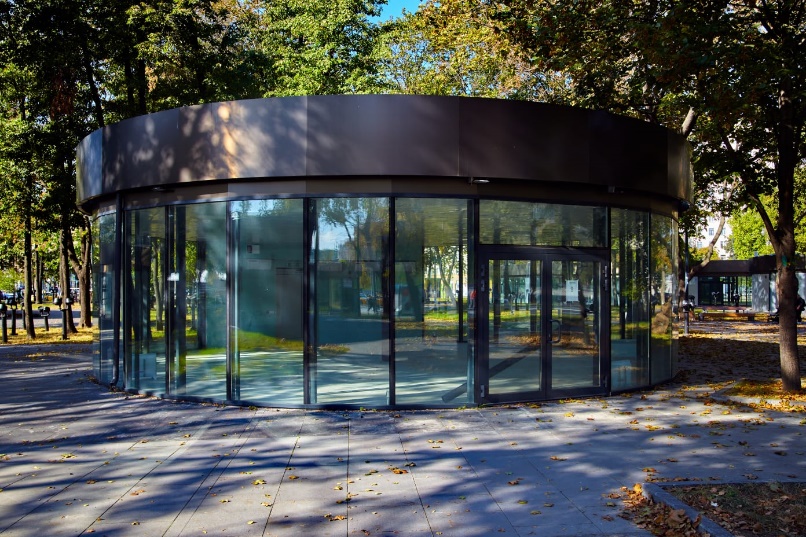 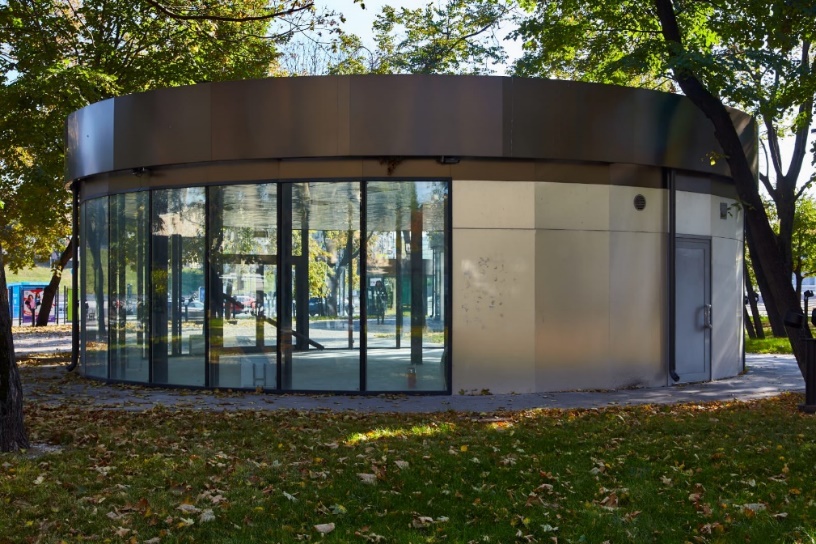 УчреждениеПервый заместитель руководителя ГБУ «Автомобильные дороги»________________/ Т.Н. Воропаева /М.П.Предприниматель____________________/ _______________/М.П.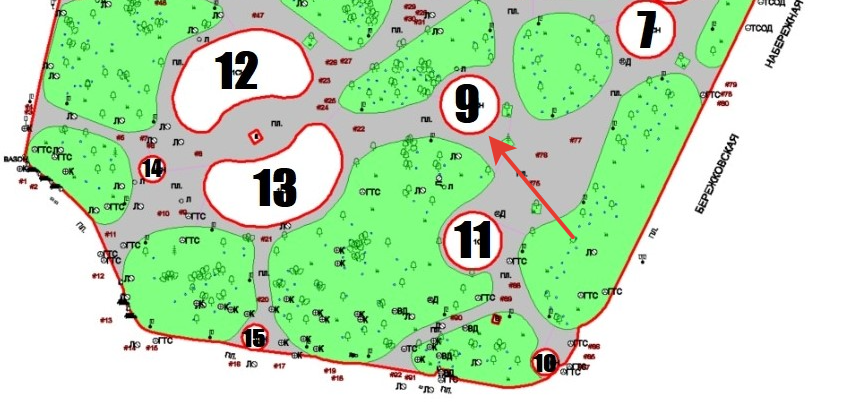 площадь круглогодичного использования,100,19 кв.мплощадь сезонного использования (с 1 апреля по 1 ноября) 79,85 кв.м.УчреждениеПервый заместитель руководителя ГБУ «Автомобильные дороги»________________/ Т.Н. Воропаева /М.П.Предприниматель____________________/ _______________/М.П.УчреждениеПервый заместитель руководителя ГБУ «Автомобильные дороги»________________/ Т.Н. Воропаева /М.П.Предприниматель____________________/ _______________/М.П.Учреждение Первый заместитель руководителя ГБУ «Автомобильные дороги»________________/ Т.Н. Воропаева /М.П.Предприниматель____________________/ _______________/М.П.(Ф.И.О.)(Ф.И.О.)(Подпись)(Подпись)(Ф.И.О.)(Ф.И.О.)(Подпись)(Подпись)(Ф.И.О.)(Ф.И.О.)(Подпись)(Подпись)(Ф.И.О.)(Ф.И.О.)(Подпись)(Подпись)УчреждениеПервый заместитель руководителя ГБУ «Автомобильные дороги»________________/ Т.Н. Воропаева /М.П.Предприниматель____________________/ _______________/М.П.Предприниматель____________________/ _______________/М.П.